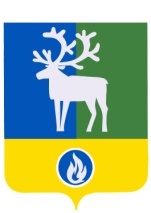 БЕЛОЯРСКИЙ РАЙОНХАНТЫ-МАНСИЙСКИЙ АВТОНОМНЫЙ ОКРУГ - ЮГРААДМИНИСТРАЦИЯ ГОРОДСКОГО ПОСЕЛЕНИЯ БЕЛОЯРСКИЙПОСТАНОВЛЕНИЕПРОЕКТ   «          »                201  года                                                                                           №       О Порядке предоставления за счет средств бюджета городского поселения Белоярский субсидий юридическим лицам (за исключением государственных (муниципальных) учреждений), индивидуальным предпринимателям, физическим лицам, в целях возмещения недополученных доходов в связи с оказанием населению услуг по вывозу жидких бытовых отходов на территории городского поселения Белоярский, в 2017 годуВ соответствии со статьей 78 Бюджетного кодекса Российской Федерации,             пунктом 4 части 1 статьи 14 Федерального закона от 6 октября  2003 года № 131-ФЗ «Об общих принципах организации местного самоуправления в Российской Федерации», Постановлением Правительства Российской Федерации от 6 сентября 2016 года № 887 «Об общих требованиях к нормативным правовым актам, муниципальным правовым актам, регулирующим предоставление субсидий юридическим лицам (за исключением субсидий государственным (муниципальным) учреждениям), индивидуальным предпринимателям, а также физическим лицам - производителям товаров, работ, услуг», решением Совета депутатов городского поселения Белоярский от 6 декабря 2016 года № 45 «О бюджете городского поселения Белоярский на 2017 год и плановый период 2018 и 2019 годов», в целях создания условий для предоставления населению услуг по вывозу жидких бытовых отходов на территории городского поселения Белоярский  п о с т а н о в л я ю:Предоставлять в 2017 году субсидии юридическим лицам (за исключением государственных (муниципальных) учреждений), индивидуальным предпринимателям, физическим лицам, в целях возмещения недополученных доходов в связи с оказанием населению услуг по вывозу жидких бытовых отходов на территории городского поселения Белоярский.Утвердить прилагаемый Порядок предоставления за счет средств бюджета городского поселения Белоярский субсидий юридическим лицам (за исключением государственных (муниципальных) учреждений), индивидуальным предпринимателям, физическим лицам, в целях возмещения недополученных доходов в связи с оказанием населению услуг по вывозу жидких бытовых отходов на территории городского поселения Белоярский, в 2017 году.3.   Опубликовать настоящее постановление в бюллетене «Официальный вестник городского поселения Белоярский».4. Настоящее постановление вступает в силу после его официального опубликования и распространяется на правоотношения, возникшие с 1 января 2017 года.Глава администрации городского поселения Белоярский                                            Н.Ф.Басыров
УТВЕРЖДЕНпостановлением администрации городского поселения Белоярский                                                                                                 от «      »           201 года № П О Р Я Д О Кпредоставления за счет средств бюджета городского поселения Белоярский субсидий юридическим лицам (за исключением государственных (муниципальных) учреждений), индивидуальным предпринимателям, физическим лицам, в целях возмещения недополученных доходов в связи с оказанием населению услуг по вывозу жидких бытовых отходов на территории городского поселения Белоярский, в 2017 году1. Общие положения1.1. Настоящий Порядок предоставления за счет средств бюджета городского поселения Белоярский субсидий юридическим лицам (за исключением государственных (муниципальных) учреждений), индивидуальным предпринимателям, физическим лицам, в целях возмещения недополученных доходов в связи с оказанием населению услуг по вывозу жидких бытовых отходов на территории городского поселения Белоярский, в 2017 году (далее – Порядок) разработан в соответствии со статьей 78 Бюджетного кодекса Российской Федерации,  пунктом 4 части 1 статьи 14 Федерального закона от 6 октября  2003 года № 131-ФЗ «Об общих принципах организации местного самоуправления в Российской Федерации», Постановлением Правительства Российской Федерации от                  6 сентября 2016 года № 887 «Об общих требованиях к нормативным правовым актам, муниципальным правовым актам, регулирующим предоставление субсидий юридическим лицам (за исключением субсидий государственным (муниципальным) учреждениям), индивидуальным предпринимателям, а также физическим лицам - производителям товаров, работ, услуг», решением Совета депутатов городского поселения Белоярский от 6 декабря 2016 года  № 45 «О бюджете городского поселения Белоярский на 2017 год и плановый период 2018 и 2019 годов».  Порядок устанавливает категории и критерии отбора юридических лиц (за исключением государственных (муниципальных) учреждений), индивидуальных предпринимателей, имеющих право на получение субсидии в целях возмещения недополученных доходов в связи с оказанием населению услуг по вывозу жидких бытовых отходов на территории городского поселения Белоярский (далее – субсидии) в 2017 году, а также цели, условия и порядок предоставления субсидий, порядок возврата субсидий в случае нарушения условий, установленных при их предоставлении. 1.2. Предоставление субсидий в 2017 году осуществляется в пределах бюджетных ассигнований, предусмотренных решением Совета депутатов городского поселения Белоярский от 6 декабря 2016 года 45 «О бюджете городского поселения Белоярский на 2017 год и плановый период 2018 и 2019 годов» по виду расходов 810 «Субсидии юридическим лицам (за исключением субсидий государственным (муниципальным) учреждениям), индивидуальным предпринимателям, а также физическим лицам - производителям товаров, работ, услуг» и лимитов бюджетных обязательств на 2017 год и плановый период 2018 и 2019 годов.1.3. Администрацией городского поселения Белоярский - главным распорядителем средств бюджета городского поселения Белоярский, субсидии предоставляются юридическим лицам (за исключением государственных (муниципальных) учреждений), индивидуальным предпринимателям (далее – получатель субсидии) в целях возмещения недополученных доходов в связи с оказанием населению на территории городского поселения Белоярский услуг по вывозу жидких бытовых отходов.1.4. Субсидия, предоставленная получателю субсидии в рамках настоящего Порядка, направлена на возмещение недополученных доходов в связи с оказанием населению на территории городского поселения Белоярский услуг по вывозу жидких бытовых отходов.1.5. Критериями отбора получателей субсидий являются:1) оказание населению услуг по вывозу жидких бытовых отходов на территории городского поселения Белоярский;2) наличие специального транспорта и техники, объектов коммунального комплекса необходимых для оказания услуг населению по вывозу и приему жидких бытовых отходов или договоров аренды специального транспорта и техники, объектов коммунального комплекса, предназначенные для оказания услуг по вывозу жидких бытовых отходов на территории городского поселения Белоярский.2. Условия и порядок предоставления субсидий2.1. Условиями предоставления субсидий являются фактическое оказание населению услуги по вывозу жидких бытовых отходов на территории городского поселения Белоярский и наличие недополученных доходов по вывозу жидких бытовых отходов на территории городского поселения Белоярский.2.2. Размер субсидии, предоставляемой получателю субсидии, определяется по формуле:Pсуб. = (Тжбо эот. - Тжбо.нас.) x Vжбо.нас., где:Pсуб. - размер субсидии;Тжбо.эот. - экономически обоснованный тариф по вывозу жидких бытовых отходов для населения, рекомендованных администрацией Белоярского района  (руб./м3);Тжбо.нас. – тариф по вывозу жидких бытовых отходов для населения (руб./м3);Vжбо.нас. – объем вывезенных жидких бытовых отходов (м3) за соответствующий период.2.3. Юридические лица, индивидуальные предприниматели,  претендующие на получение субсидии, обращаются в адрес главы администрации городского поселения Белоярский с заявлением о заключении договора на предоставление субсидий в целях возмещения недополученных доходов в связи с оказанием населению на территории городского поселения Белоярский услуг по вывозу жидких бытовых отходов (далее – договор). К письменному заявлению о заключении договора прилагаются следующие документы: 1) копия документа, удостоверяющего личность представителя юридического лица, индивидуального предпринимателя или физического лица;2) копия документа, удостоверяющего права (полномочия) представителя юридического лица, индивидуального предпринимателя или физического лица;3) один из нижеперечисленных документов (на усмотрение потенциального получателя субсидии), полученный не ранее чем за шесть месяцев до дня подачи заявления:выписка из единого государственного реестра юридических лиц /выписка из единого государственного реестра индивидуальных предпринимателей;копия выписки из единого государственного реестра юридических лиц, заверенная руководителем юридического лица/копия выписки из единого государственного реестра индивидуальных предпринимателей, заверенная, индивидуальным предпринимателем; нотариально заверенная копия выписки из единого государственного реестра юридических лиц /нотариально заверенная копия выписки из единого государственного реестра индивидуальных предпринимателей;распечатанные сведения, предоставляемые в электронном виде посредством доступа к федеральной базе данных единого государственного реестра юридических лиц/ единого государственного реестра индивидуальных предпринимателей, в подтверждение подлинности предоставляемой информации, заверенные руководителем юридического лица/индивидуальным предпринимателем;4) копия свидетельства о постановке на учет в налоговом органе физического лица по месту жительства на территории Российской Федерации -  для физических лиц; 5) копии учредительных документов (устав, учредительный договор) - для юридического лица;6) копия свидетельства о государственной регистрации в качестве индивидуального предпринимателя - для индивидуального предпринимателя;7) копии документов, подтверждающие наличие специальной техники, необходимой для оказания услуг по вывозу жидких бытовых отходов, и наличие объектов коммунального комплекса необходимых для оказания услуг населению по вывозу и приему жидких бытовых отходов; Вышеуказанные документы, включая заявление о предоставлении субсидии, могут быть обобщены (сшиты) в том (тома), при этом, заверение соответствующими лицами возможно тома в целом.8) предварительный расчет суммы субсидии;9) реестр заключенных договоров с населением городского поселения Белоярский на вывоз жидких бытовых отходов, с указанием фамилии, имени, отчества, адреса, реквизитов договора;10) согласие на осуществление администрацией городского поселения Белоярский  и органами государственного (муниципального) финансового контроля проверок соблюдения получателем субсидии условий, целей и порядка предоставления субсидии.2.4. Проверку предоставленных претендентом документов, обоснованность и законность предоставления субсидии осуществляет администрация Белоярского района, в лице управления жилищно-коммунального хозяйства администрации Белоярского района совместно с управлением экономики, реформ и программ администрации Белоярского района. Срок проведения проверки документов составляет не более 20 (двадцати) дней с момента регистрации заявления.По результатам проведенной проверки управление жилищно-коммунального хозяйства администрации Белоярского района осуществляет подготовку проекта договора о предоставлении субсидии, в соответствии с типовой формой, установленной Комитетом по финансам и налоговой политике администрации Белоярского района для соответствующего вида субсидии или готовит мотивированный отказ в заключение договора.2.5. Срок подготовки проекта договора или проекта мотивированного отказа заключении договора составляет не более 5 (пяти) дней с момента окончания срока проверки документов. Управление жилищно-коммунального хозяйства администрации Белоярского района обеспечивает подписание договора о предоставлении субсидии или направление в адрес получателя субсидии мотивированного отказа в заключение договора.В договоре о предоставлении субсидии предусматриваются сроки, цели, условия и порядок предоставления субсидии, порядок возврата субсидии в случае нарушения условий, установленных при их предоставлении, а также согласие получателя субсидии на осуществление администрацией городского поселения Белоярский и органами муниципального финансового контроля проверок соблюдения получателями субсидий условий, целей и порядка их предоставления.2.6. Основаниями для отказа в заключение договора является:а) несоответствие представленных получателем субсидии документов требованиям, определенным в пункте 2.3 настоящего Порядка, или непредставление (предоставление не в полном объеме) указанных документов;б) недостоверность представленной получателем субсидии информации;в) несоответствие получателей субсидии требованиям, установленным в пункте 2.7 настоящего Порядка.2.7. Требования, которым должны соответствовать на первое число месяца, предшествующего месяцу, в котором планируется заключение договора, получатели субсидий:- у получателей субсидий должна отсутствовать просроченная задолженность по возврату в соответствующий бюджет бюджетной системы Российской Федерации субсидий, бюджетных инвестиций и иная просроченная задолженность перед соответствующим бюджетом бюджетной системы Российской Федерации;- получатели субсидий не должны являться иностранными юридическими лицами, а также российскими юридическими лицами, в уставном (складочном) капитале которых доля участия иностранных юридических лиц, местом регистрации которых является государство или территория, включенные в утверждаемый Министерством финансов Российской Федерации перечень государств и территорий, предоставляющих льготный налоговый режим налогообложения и (или) не предусматривающих раскрытия и предоставления информации при проведении финансовых операций (офшорные зоны) в отношении таких юридических лиц, в совокупности превышает 50 процентов;- получатели субсидий не должны получать средства из бюджетов бюджетной системы Российской Федерации в соответствии с иными нормативными правовыми актами, муниципальными правовыми актами на цели, указанные в пункте 1.4 настоящего Порядка.2.8. В соответствии с заключенным договором, получатель субсидии в срок до 20 числа месяца, следующего за отчетным, предоставляет в адрес администрации городского поселения Белоярский следующие документы, подписанные уполномоченным лицом получателя субсидии:1) заявление о предоставлении субсидии; 2) акт объемов предоставления услуг по вывозу жидких бытовых отходов на территории городского поселения Белоярский в разрезе абонентов в соответствии с заключенными договорами с указанием фамилии, имени, отчества, адреса, реквизитов договора;3) расчет суммы субсидии.Администрация городского поселения Белоярский производит перечисление субсидии в течение 10 (десяти) рабочих дней после согласования главой администрации городского поселения Белоярский заявления о предоставлении субсидии,  по безналичному расчету путем перечисления денежных средств на расчетный счет получателя субсидии, указанный в договоре, открытый получателем субсидии в учреждениях Центрального банка Российской Федерации или кредитных организациях.  2.9. Субсидия в целях возмещения недополученных доходов, которая возникнет при  оказании населению услуг по вывозу жидких бытовых отходов на территории городского поселения  Белоярский  в  течение  декабря текущего года,  перечисляется  получателю субсидии в срок до 25 декабря текущего года с последующим предоставлением администрации городского поселения Белоярский документов, подтверждающих обоснованность предоставления субсидии, в соответствии с 2.8 настоящего Порядка, в срок до 31 декабря 2017 года.3. Требования к отчетности3.1. В срок до 31 декабря 2017 года получатель субсидии предоставляет администрации городского поселения Белоярский, сводный отчет за 2017 год, подписанный уполномоченным лицом получателя субсидии, об объеме вывезенных жидких бытовых отходов на территории городского поселения Белоярский в рамках настоящего Порядка. Сводный отчет должен быть составлен в разрезе абонентов в соответствии с заключенными договорами с указанием фамилии, имени, отчества, адреса, реквизитов договора, объем вывезенных жидких бытовых отходов.  4. Требования об осуществлении контроля за соблюдением условий, целей и порядка предоставления субсидий и ответственности за их нарушение4.1. Контроль за соблюдением условий, целей и порядка предоставления субсидий, осуществляют администрация городского поселения Белоярский и органы муниципального финансового контроля в пределах полномочий, предусмотренных действующим законодательством Российской Федерации, Ханты-Мансийского автономного округа – Югры, муниципальными правовыми актами Белоярского района.4.2. Контрольно-счетная палата Белоярского района осуществляет проверки соблюдения получателем субсидии условий, целей и порядка предоставления субсидии.4.3. В случае не предоставления документов, указанных в пункте 2.8 настоящего Порядка, подтверждающих недополученные доходы, которые возникли при  оказании населению услуг по вывозу жидких бытовых отходов на территории городского поселения  Белоярский в течение декабря текущего года, в срок до 31 декабря текущего года, субсидия подлежит возврату в бюджет городского поселения Белоярский. 4.4. Администрация городского поселения Белоярский уведомляет получателя субсидии о необходимости возврата субсидии в течение 10 (десяти) рабочих дней, со дня не предоставления подтверждающих документов,  указанных в пункте 2.8 настоящего Порядка. 4.5. Получатель субсидии в течение 10 (десяти) банковских дней со дня получения требования от администрации городского поселения Белоярский, обязан возвратить субсидию.4.6. В случае выявления факта наличия остатков субсидии, не использованных получателем субсидии в отчетном году, сумма остатков субсидии подлежит возврату в бюджет городского поселения Белоярский.4.7.  Получатель субсидии несет полную ответственность:- за своевременность и достоверность предоставляемых в администрацию городского поселения Белоярский сведений и документов;- в случае нарушения условий, установленных при предоставлении субсидий, выявленных по фактам, проведенных администрацией городского поселения Белоярский  и органами муниципального финансового контроля администрации Белоярского района, проверок.4.8. При нарушении получателем субсидии условий, установленных при предоставлении субсидии, получатель субсидии обязан вернуть сумму субсидии, полученную за период времени, в течение которого было допущено выявленное нарушение (нарушения) в бюджет городского поселения Белоярский. Возврат указанной субсидии осуществляется получателем субсидии в течение 10 (десяти) рабочих дней с момента получения от администрации городского поселения Белоярский письменного требования о возврате субсидии. _______________